Uitnodiging praktijkseminar “De staat van de polder” Donderdag 30 november 2023, 14.00 – 17.00 uurVereniging voor Arbeidsrecht, Nederlandse vereniging voor Arbeidsverhoudingen, Tijdschrift Recht en Arbeidnaar aanleiding van de gelijknamige TRA-zomerspecial 2023In de bijeenkomst staan de volgende onderwerpen centraal:De betekenis van de cao voor de Nederlandse arbeidsverhoudingenHoe staat de cao er voor in de verschillende sectoren?Is het representativiteitsvraagstuk een issue? Wat zijn gevolgen van Europese richtlijn om cao-dekkingsgraad te verhogen?Algemene informatie:Locatie: Malietoren (AWVN), Bezuidenhoutseweg 12, 2594 AV, Den Haag. De bijeenkomst kan zowel fysiek als digitaal bijgewoond worden.Toegang: De toegang is gratis en bedoeld voor leden van de VvA en NvA die zich daarvoor vooraf hebben aangemeld. Aspirant-leden kunnen na aanmelding meedoen, alleen fysiek.  Deelnemers ontvangen ter plaatse een exemplaar van de TRA-special. Te lezen op: https://www.linkedin.com/feed/update/urn:li:activity:7110550158529949696. U kunt zich aanmelden voor deze bijeenkomst voor dinsdag 28 november a.s. via yvonnesiemons@basisenbeleid.nl. 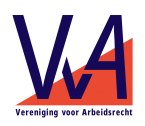 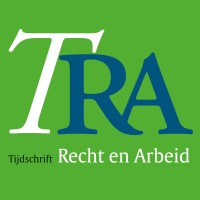 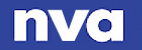 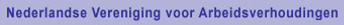 Programma
14.00 uur. Key note-lezingen: prof.dr Paul de Beer (AIAS) en drs Laurens Harteveld (min. SZW), o.l.v. mr.dr Loe Sprengers.14.50 uur. Cao-dynamiek in de Metalelectro, Onderwijs en Schoonmaak. Sprekers: mr drs Renate Bos (FNV), mr Jim van Enden (AOB); dr Maurice Rojer (Schiphol), o.l.v. dr Marc van der Meer. 16.00 uur. Paneldiscussie met drs Saskia Boumans (AIAS-HSI), mr.dr Esther Koot van de Putte (CAO-recht), mr. Anne Megens, Msc (AWVN), mr.dr Robbert Coenmans (FNV), o.l.v. prof.mr. Frans Pennings (UU)